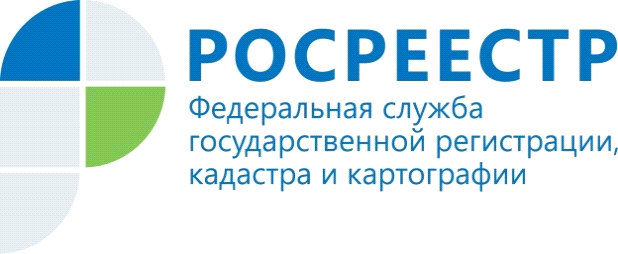 Гаражная амнистия: вопросы и ответыВ случае, если мой гараж попадает под «гаражную амнистию», я могу при наличии какого-либо из перечисленных в Законе документов, в частности справки гаражного кооператива о выплате пая, обратиться с заявлением о регистрации права прав сразу в Росреестр? Нужно ли готовить межевой и технический план?Для того, чтобы воспользоваться «гаражной амнистией», владелец гаража, подпадающего под положения Закона № 79-ФЗ (гараж является капитальным; гараж создан на земле, находящейся в государственной или муниципальной собственности, до вступления в силу Градостроительного кодекса РФ; гараж не является самовольной постройкой), должен обратиться не в орган регистрации прав, а непосредственно в орган местного самоуправления, в чьи полномочия входит принятия решений о предоставлении земельных участков на данной территории (муниципалитеты), с заявлением о предоставлении земельного участка в собственность.Помимо документов, подтверждающих владение гаражом, в числе которых, справка гаражного кооператива о выплате пая, к заявлению необходимо будет приложить схему расположения земельного участка на кадастровом плане территории в случае, если земельный участок, на котором расположен гараж не стоит на кадастровом учете и Вам предстоит его образовать. Вы можете подготовить схему самостоятельно, воспользовавшись утвержденной формой, но лучше обратиться за этой услугой к кадастровому инженеру. Когда кадастровый инженер сообщил Вам, что документы готовы, Вам нужно обратиться в Росреестр для постановки земельного участка на государственный кадастровый учет.Важно знать, что земельный участок образуется в границах, соответствующих размещению Вашего гаража. В случае же если Ваш земельный участок уже стоит на кадастровом учете и у него есть точные границы, то в этом случае Вам нужно обратиться к кадастровому инженеру за подготовкой технического плана гаража, если ранее не был проведен государственный кадастровый учёт гаража. Технический план необходимо будет приложить к заявлению о предоставлении земельного участка.  При принятии положительного решения о предоставлении Вам земельного участка, уполномоченный орган в течение пяти рабочих дней с момента принятия соответствующего решения должен обратиться в орган регистрации прав с заявлением о регистрации Вашего права на указанный земельный участок и о государственном кадастровом учете (если ранее учет не был осуществлен) расположенного на нем гаража и регистрацией права собственности на гараж и в дальнейшем передать Вам выписки из ЕГРН, подтверждающие регистрацию прав на гараж и землю.Материал подготовила Наталия Зайцева - начальник отдела регистрации ипотеки, регистрации долевого участия в строительстве, регистрации объектов недвижимости нежилого назначения Управления Росреестра по Красноярскому краюМатериалы подготовлены Управлением Росреестра по Красноярскому краюКонтакты для СМИ:тел.: (391)2-226-756е-mail: pressa@r24.rosreestr.ru«ВКонтакте» http://vk.com/to24.rosreestr«Instagram»:rosreestr_krsk24